5-ое заседание  28-созываҠАРАР                                                            РЕШЕНИЕ             28 февраль  2020 й.                 № 36              28 февраля   2020 г.Об отмене решения Совета сельского поселения Мутабашевский сельсовет муниципального района Аскинский район Республики Башкортостан от 18 ноября  2014 года № 198  «Об утверждении Положений»           Рассмотрев протест прокурора Аскинского района №7-1-2020 от 27 января 2020 года, Совет сельского поселения Мутабашевский  сельсовет муниципального района  Аскинский район Республики Башкортостан РЕШИЛ:1. Отменить  решение Совета сельского поселения Мутабашевский  сельсовет МР Аскинский район Республики Башкортостан  № 198 от 18.11.2014 «Об утверждении  Положении" и пункт 2 (Приложение №2 «Об утверждении Положения об общественной инспекции по предупреждению правонарушений несовершеннолетних при администрации сельского поселения  Мутабашевский  сельсовет МР Аскинский район Республики Башкортостан» отменить,  так как противоречит  действующему  законодательству.         2. Настоящее решение обнародовать путем размещения на информационном стенде в здании Администрации сельского поселения Мутабашевский сельсовет     муниципального района  Аскинский   район Республики    Башкортостан  по адресу: с. Старый Мутабаш,   ул. Центральная, д. 29, кабинет главы сельского поселения  и   в сети общего доступа «Интернет» на официальном сайте  органов местного самоуправления сельского поселения  Мутабашевский   сельсовет муниципального района  Аскинский район Республики Башкортостан: www.mutabash04sp.ru.         3.   Контроль  за исполнением данного решения возложить на администрацию сельского поселения. Глава Сельского поселения Мутабашевский сельсовет муниципального района Аскинский район Республики Башкортостан И.М.ХусаеновБАШҠОРТОСТАН РЕСПУБЛИКАҺЫАСҠЫН  РАЙОНЫМУНИЦИПАЛЬ РАЙОНЫНЫҢМОТАБАШ АУЫЛ  СОВЕТЫ АУЫЛ  БИЛӘМӘҺЕ ХӘКИМИӘТЕ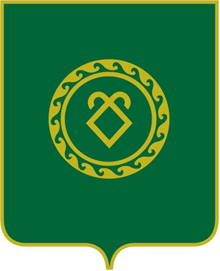 РЕСПУБЛИКА  БАШКОРТОСТАНСОВЕТСЕЛЬСКОГО ПОСЕЛЕНИЯМУТАБАШЕВСКИЙ СЕЛЬСОВЕТМУНИЦИПАЛЬНОГО РАЙОНААСКИНСКИЙ РАЙОН